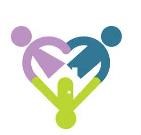 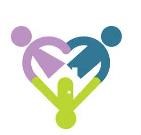 Student Application form Address of Family Home:Landline Telephone Number: What Country does you child want to travel to?Does anybody at home speak a foreign Language?If so which language?Exchange PreferencesWhat dates would suit you best to send your child abroad?How many weeks / months does s/he wish to spend abroad?Student DetailsName Date of birthGenderHobbies and interests:Mobile Phone number:Tell us about his/ her personality:Does s/he have food dislikes?Does s/he smoke?                 Does s/he speak or learn any foreign languages?Has s/he ever been away from home alone before?Please list any allergies or medical conditions of your child:Please list any personal or behavioural conditions of your child:Is medication required by the child? If so please specify medications:Is the student competent to manage administration of their medication?Date of most recent anti-tetanus injection?Would your child share a bedroom or need their own room?For two way exchanges: Do you want an exchange boy or a girl or doesn’t matter?Any other details relevant to his/her health & wellbeing.If your faith is important to you are you willing to stay with  a family of a different faith or no faith?Name & Address of the child’s school:Contact details of the child’s school:Brother’s sisters Please list names, gender, year of birth of siblings:For two way exchange: Brother’s / sister’s hobbiesPlease list hobbies / interests of each of the siblings who will be at home during visit of foreign student.To be completed by Exchange studentWhy do you want to do an exchange?How do you feel about doing an exchange?What are your greatest hopes from the exchange?What are your fears about the exchange?How do you like to spend your free time?Any other information, comment or question you have:Documents required now with this application form:Completed and signed application form. (The form may be printed and signed or it may be filled on line with the names printed in the signature space. Receipt of the completed form by e mail together with the family details and payment of the application fee constitutes consent by all parties concerned.)Application fee of €100. This may be submitted by cheque, by direct lodgement to our account or by on line banking. Cheques should be made payable to Chez Nous Homestay Ltd.  Invoice will contain bank details.Student photograph.Letter of reference from the school principal or language teacher.For two-way exchanges, an external photograph and internal photographs of family home and a Family Photo.Dear Family letter’ from student in French/ Spanish/ German/Italian depending on exchange country.Required for travelCONSENT FORM (The form is available by e mail from us.)The form provides:Consent in event of medical emergency, authorising the exchange family, Chez Nous Homestay Ltd or its agents to act in loco parentis.Permission for a minor to travel abroad alone.Permission for host family to act in loco parentis during the stay abroad.The completed form together with copies of parents’/guardians’ passports should be carried by student while travelling and retained safely during the stay abroad.Travel insurance, health insurance etc. are the responsibility of the parents/ guardians and should be purchased at the time the flight is booked if not already purchased.School Stay abroad: If requesting a stay abroad during the school year your child’s school must agree to release your child and provide a school report. If you are participating in a two way exchange the school must agree that the foreign student may attend school in Ireland in return if required. Garda Vetting of exchange families / host families in Ireland is now mandatory. We are willing to have a Garda vetting completed for Chez Nous Homestay Limited on relevant family members when requested.We declare that no person living in the family home has a criminal record, and that no criminal prosecution is pending. DECLARATION A signed copy or an e-mailed copy of this page must be returned to us as part of the application. If e mailed the completed application form is taken then as signature, when received together with your family details, application form and the application fee.Declarationi)We have read and agree to abide by the terms & conditions of Chez Nous Homestay for Exchange students / Exchange families.ii)We the parents, legal guardians and student consent to the exchange requested. iii)We /I declare that we/I are/am the legal custodian of the Child iv)We confirm that there is no circumstance, health or emotional condition which makes the student unsuitable to travel and stay alone abroad or participate in an exchange. v)We agree that the exchange family / host family abroad and or the agents or partners of Chez Nous Homestay Ltd may act in loco parentis during the exchange.Please Sign or TYPE Below:_______________________ 				                                                            	 Student’s Signature	/NAME			____________________________________Parent (s) / Legal Guardians Signature(s) NAME(S)Date: _________________NOTE: The parents / guardians listed above must be the legal guardians of the child. If a child is not living with a biological parent whose consent is required for travel, please ensure that all permissions necessary for travel are in order.	                                                                For Two-way exchange families only, additional Information is required:DETAILS OF YOUR HOME & FAMILY Your HomeNo. of BedroomsNo. of bathrooms / shower facilitiesWould an exchange student share a bedroom or have their own room?Do you have pets? If so which ones?Do you have Wi-Fi at home?Have you specific rules about computer usage? If so please specifyHave you specific rules about mobile phone / smart phone usage? If so please specifyHave your family participated in any previous exchange? When?Childcare arrangements during any absences from your home:Please specify childcare arrangements in place in your home during any times when both parents / guardians may be away / at work.Please describe any local facilities/camps/ activities which exchange student could participate in:What dates would suit you best to receive a foreign student?Does your child want to travel first or second or doesn’t matter?Mothers DetailsFathers detailsNameNameProfessionProfessionMobile No:Mobile No HobbiesHobbiesEmergency Contact number/sEmergency Contact number/s